_                       JED REDD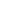 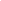 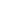 003 Boudry Lane                                                                                                                                                        909-505-9088Friend, TX 77500                                                                                                                                          jeterd@gmail.comRatings/Certificates:       Airline Transport Pilot: Rotorcraft-HelicopterCommercial Pilot: Airplane Single & Multi Engine Land; Instrument AirplaneFCC Radiotelephone Operator Permit: RestrictedU.S. PassportFAA Second Class MedicalFlight Times:                                                                   Total: 3545Flight Experience:Training and Education:7/02 - 1/03             Police Dept, City of New York - NYS Penal law, firearms, tactics, social science, police science9/01 - 11/01            Pilot’s  Choice  Aviation,  Georgetown, TX - Commercial/Instrument Airplane SEL and MEL2/96 - 10/96            U.S. Army Initial Entry Rotary Wing Training, Fort Rucker, AL Aug 1994              Arizona State University; B.S., Airway Science ManagementTotal Flight Time……...………3545NVG………….………..........……701MH-65 (AS-365)…..…………2424Pilot in Command…….…….…1543IFR……………………………… 289UH-60 (S-70)…………………..825Multi Engine R/W………..……3249Offshore*..…..……................…...538UH-1 (B-205)……………………69Single Engine R/W…….…..…..149Night……………………………..387 TH-67 (B-206)…………………. 87ME/SE  F/W…......…….…….....1487/11 - presU.S. Coast GuardAir Station Houston, TXAS365 Pilot in Command: Homeland Security in a large  energy port. Search and Rescue (SAR) support for cargo vessels, commercial fishing, oil platforms.7/07 – 6/11U.S. Coast GuardAir Station Atlantic City, NJAS365 Pilot in Command: Rotary Wing Air Intercept mission supporting Air Defense Zone in Washington, DC. SAR area of responsibility from NY to VA.3/03 – 6/07U.S. Coast GuardAir Station Miami, FLAS365 Pilot in Command: SAR, migrant/drug interdiction, MEDEVAC (EMS), shipboard operations throughout South Florida and the Caribbean.11/00 – 9/01U.S. ArmyFort Irwin, CAS-70 Black Hawk PIC: MEDEVAC (EMS) support for the National Training Center and surrounding areas. Desert operations.11/99 – 11/00U.S. ArmySeoul Air Base, S. KoreaS-70 Pilot in Command: VIP transportation throughout the Republic of Korea for the United  Nations  staff. Unit Trainer for “No-Fly  Line”,  restricted  corridors, and the P-518 restricted military zone.2/97 – 10/99U.S. ArmyFort Campbell, KYS-70 Pilot: Utility pilot supporting air assault operations, formation flight, external loads, and rappels.